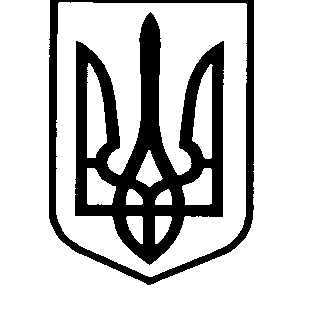 МІНістерство  освіти І науки Україниbолинський інститут післядипломної педагогічної освіти вул. Винниченка, . Луцьк, 43006 тел./факс (0332) 24-22-35E-mail vippo@vippo.org.ua ЄДРПОУ 02139699Про проведення другого (фінального) етапу Всеукраїнської учнівської Інтернет-олімпіади з біології у 2021/2022 н. р.Шановні колеги!Відповідно до Положення про Всеукраїнські учнівські Інтернет-олімпіади, затвердженого наказом Міністерства освіти і науки, молоді та спорту України від 11 червня 2012 року № 671, зареєстрованого в Міністерстві юстиції України 27 червня 2012 року за № 1074/21386, та наказу Міністерства освіти і науки України від 17 серпня 2021 року № 913 «Про проведення Всеукраїнських учнівських Інтернет-олімпіад у 2021/2022 навчальному році» у зв’язку із ускладненою епідеміологічною ситуацією в регіонах, зокрема у Волинській області,  фінальний етап Всеукраїнської учнівської Інтернет-олімпіади з біології (далі – Інтернет-олімпіада) відбудеться 11 лютого 2022 року в обласних центрах (Волинської, Івано-Франківської, Кіровоградської, Сумської, Харківської, Хмельницької, Херсонської, Черкаської, Чернівецької областей) та місті Києві для переможців першого (відбіркового) етапу.Виконання робіт розпочинається об 11.00 годині 11 лютого 2022 року.Список учасників фінального етапу Інтернет-олімпіади додається (додаток на 4 арк.) та розміщено на сайті Всеукраїнської учнівської Інтернет-олімпіади з біології за покликанням: https://sites.google.com/vippo.org.ua/olympbio2021-2022Просимо надіслати до 08 лютого 2022 року на адресу Волинського інституту післядипломної педагогічної освіти vippo@vippo.org.ua інформацію про уповноважених осіб у відповідному регіоні (прізвище, ім’я; посада, місце роботи, контактний телефон, електронна адреса), які відповідатимуть за дотримання умов проведення фінального етапу.Детальну інформацію щодо організації заходу буде надіслано до 09 лютого 2022 року на електронні скриньки учасників, уповноважених осіб та розміщено на сторінці Всеукраїнської учнівської Інтернет-олімпіади з біології 2021/2022 н. р. (сайт Волинського інституту післядипломної педагогічної освіти).Просимо інформувати керівників закладів освіти, де навчаються учасники фінального етапу, та сприяти проведенню Інтернет-олімпіади з біології.Анжела Миколайчук 0973227000ДОДАТОКСписок учасників другого (фінального) етапуВсеукраїнської учнівської Інтернет-олімпіади з біологіїу 2021/2022 навчальному році04.02.2022 № 154/02 – 12на № _______ від ______Керівникам закладів післядипломної педагогічної освітиЗ повагоюдиректор                      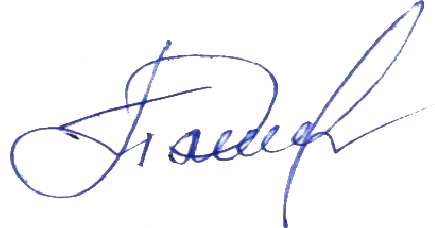            Петро ОЛЕШКОВОЛИНСЬКА ОБЛАСТЬВОЛИНСЬКА ОБЛАСТЬАліна Голянськаучениця 9 класу Комунального закладу загальної середньої освіти «Луцький ліцей № 14 імені Василя Сухомлинського Луцької міської ради»Анна Мороз учениця 9 класу Комунального закладу загальної середньої освіти «Луцький ліцей №14 імені Василя Сухомлинського Луцької міської ради»Ксенія Модринська учениця 9 класу Комунального закладу загальної середньої освіти «Луцький ліцей №14 імені Василя Сухомлинського Луцької міської ради»Софія Шевчук учениця 9 класу Горохівського ліцею № 1 ім. І. Я. Франка Горохівської міської ради Луцького району Волинської областіЯнаКошелюк учениця 10 класу Комунального закладу загальної середньої освіти «Луцький ліцей № 21 імені Михайла Кравчука Луцької міської ради»Ольга Мельник учениця 10 класу Горохівського ліцею № 1 ім. І. Я. Франка Горохівської міської ради Луцького району Волинської областіАнастасія Козел учениця 10 класу Замшанівського ліцею Забродівської сільської ради Ковельського району Волинської областіМарія Котюк учениця 11 класу Комунального закладу загальної середньої освіти «Луцький ліцей №21 імені Михайла Кравчука Луцької міської ради»Соломія Мельникучениця 11 класу Комунального закладу загальної середньої освіти «Луцький ліцей №21 імені Михайла Кравчука Луцької міської ради»Максим Свистюлаучень 11 класу Комунального закладу загальної середньої освіти «Луцький ліцей №14 імені Василя Сухомлинського Луцької міської ради»Анна Коширецьучениця 11 класу Комунального закладу загальної середньої освіти «Луцький ліцей №14 імені Василя Сухомлинського Луцької міської ради»Юлія Рейкіна учениця 11 класу Комунального закладу загальної середньої освіти «Луцький ліцей №14 імені Василя Сухомлинського Луцької міської ради»Вікторія Бартошук учениця 11 класу Комунального закладу загальної середньої освіти «Луцький ліцей №14 імені Василя Сухомлинського Луцької міської ради»ІВАНО-ФРАНКІВСЬКА ОБЛАСТЬІВАНО-ФРАНКІВСЬКА ОБЛАСТЬДіана Когучучениця 9 класу Павлівського ліцею Ямницької сільської ради Івано-Франківської областім. КИЇВм. КИЇВНадія Гончаренкоучениця 10 класу Ліцею «Наукова зміна»Назар Якубецьучень 10 класу  Ліцею «Наукова зміна»Марія Джелмачучениця 10 класу Ліцею «Наукова зміна»Владислав Остроуховучень 11 класу Ліцею «Наукова зміна»Софія Смовжучениця 11 класу Києво-Печерського ліцею № 171 «Лідер» Печерського району м. КиєваСофія Луцишин-Демківучениця 11 класу Школи І-ІІІ ступенів № 70 Шевченківського районуКІРОВОГРАДСЬКА ОБЛАСТЬКІРОВОГРАДСЬКА ОБЛАСТЬОлена  Овдій учениця 10 класу Комунального закладу «Петрівське навчально-виховне об'єднання «Загальноосвітня школа І-ІІІ ступенів – гімназія» Петрівської селищної ради Олександрійського району Кіровоградської областіСУМСЬКА ОБЛАСТЬСУМСЬКА ОБЛАСТЬАльона Чубарикова учениця 9 класу Комунальної установи Сумська класична гімназія Сумської міської радиАнна Пузік учениця 9 класу Комунальної установи Сумська класична гімназія Сумської міської радиХАРКІВСЬКА ОБЛАСТЬХАРКІВСЬКА ОБЛАСТЬМихайло Поповкин учень 10 класу Комунального закладу «Харківський науковий ліцей-інтернат "Обдарованість"» Харківської обласної радиАртем Птуха учень 10 класу Комунального закладу «Харківський науковий ліцей-інтернат "Обдарованість"» Харківської обласної радиМихайло Гарькавецьучень 11 класу Харківської гімназії №47 Харківської міської радиХМЕЛЬНИЦЬКА ОБЛАСТЬХМЕЛЬНИЦЬКА ОБЛАСТЬОльга Процюкучениця 10 класу Славутського ліцею ІІ-ІІІ ступенів Хмельницької обласної радиМарія Зеленько учениця 11 класу Мукшо-Китайгородського ліцею (зі структурними підрозділами гімназія та початкова школа) Слобідсько-Кульчієвецької сільської ради Кам’янець-Подільського району Хмельницької областіХЕРСОНСЬКА ОБЛАСТЬХЕРСОНСЬКА ОБЛАСТЬДар'я Жарковаучениця 9 класу Генічеського ліцею Генічеської міської радиМарія Семілєтоваучениця 10 класу Генічеського ліцею Генічеської міської радиЧЕРКАСЬКА ОБЛАСТЬЧЕРКАСЬКА ОБЛАСТЬАнна Ковбасенко учениця 9 класу Черкаської загальноосвітньої школи І-ІІІ ступенів №19 Черкаської міської ради Черкаської областіОлександра Столяр учениця 9 класу Уманської загальноосвітньої школи І-ІІІ ступенів №3 Уманської міської ради Черкаської областіРуслана Столяр учениця 9 класу Уманської загальноосвітньої школи І-ІІІ ступенів №3 Уманської міської ради Черкаської областіІлля Трофімов учень 9 класу Черкаської загальноосвітньої школи І-ІІІ ступенів №8 Черкаської міської ради Черкаської областіІлля Лепетень учень 10 класу Смілянської загальноосвітньої школи І-ІІІ ступенів №7 Смілянської міської ради Черкаської областіАльона Панінаучениця 11 класу Черкаської спеціалізованої школи І-ІІІ ступенів №17 Черкаської міської ради Черкаської областіЧЕРНІВЕЦЬКА ОБЛАСТЬЧЕРНІВЕЦЬКА ОБЛАСТЬТетяна Буджакучениця 11 класу Чернівецького ліцею № 8 імені Тараса Григоровича Шевченка Чернівецької міської ради